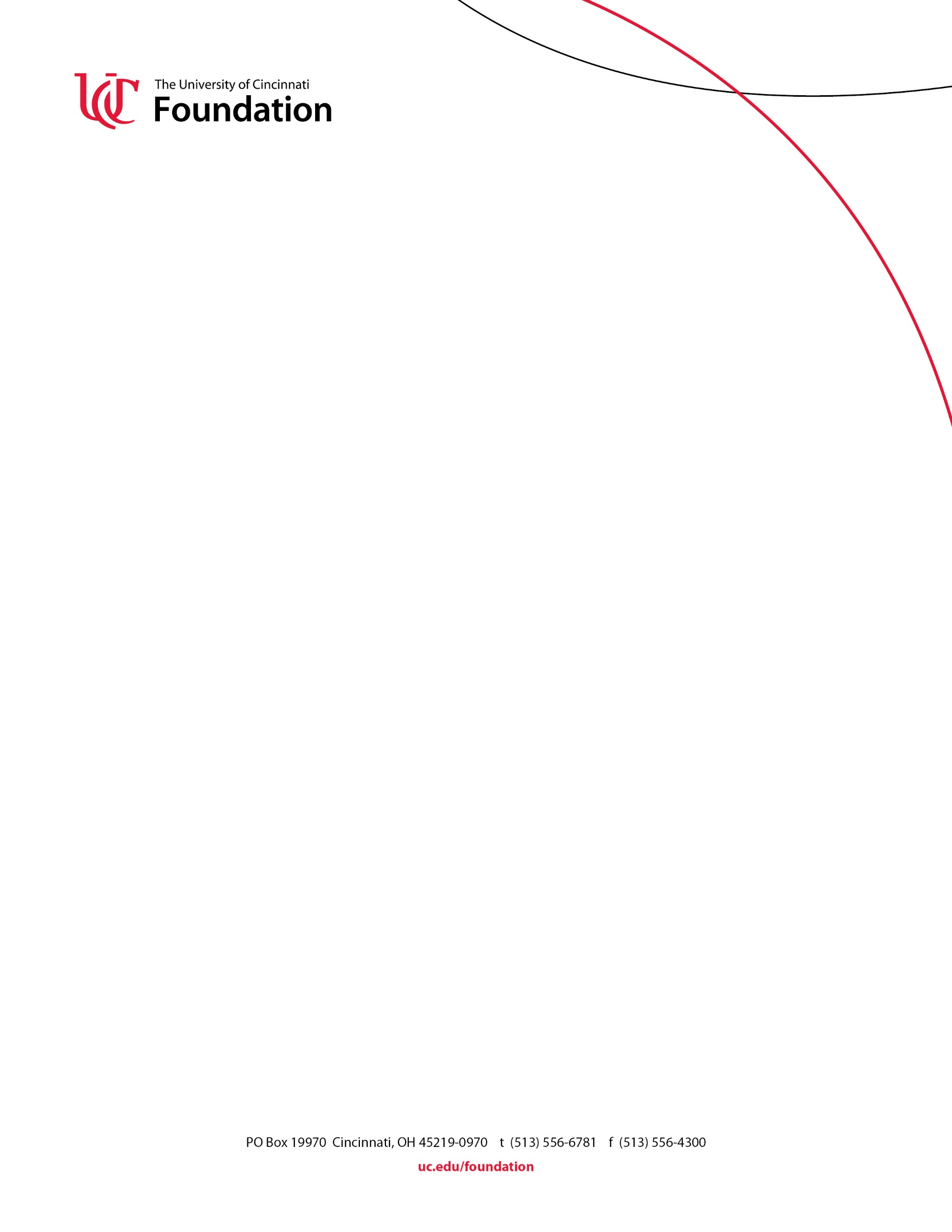 To: Distribution ListRe: Request for Proposal AnnouncementsIf any funding possibility on this list interests you, please contact Emma Petitt at (513) 556-6749 or emma.petitt@uc.edu before applying to ensure coordination and facilitate assistance with approaches.INSTITUTIONALKent Richard Hofmann Foundation Accepting LOIs for Community-Based HIV/AIDS Efforts 
The Kent Richard Hofmann Foundation is a private foundation dedicated to the fight against HIV and AIDS. The foundation is accepting Letters of Intent from community-based organizations working in the areas of care and direct services, education, and research. Grants will be awarded in support of developing or established programs, with an emphasis on direct benefit to clients or target audiences. Requests from around the U.S. will be considered, with particular interest in smaller communities and rural areas. Priority will be given to requests from locations with a scarcity of available funding; requests for seed money for new projects, programs, or structures; and/or innovative ideas for meeting standard needs. Grant amounts are determined on a project-by-project basis. To be eligible, applicants should have 501(c)(3) tax-exempt status. Letters of Intent must be received no later than September 1, 2017. Upon review, selected applicants will be invited to submit a full application by September 22, 2017. See the Kent Richard Hofmann Foundation for complete program guidelines and application instructions.
DEADLINE: SEPTEMBER 1, 2017 (LETTERS OF INTENT)
http://www.krhofmann.org/application.html Elton John Aids Foundation Seeks Letters of Intent for HIV/AIDS Projects
The Elton John Aids Foundation is accepting Letters of Intent from organizations working with people in the Americas (defined as the United States, Canada, Mexico, the Caribbean, or Central or South America) who are most affected by HIV. Grants will be awarded to organizations working to improve the health of people living with HIV or at risk or otherwise affected by HIV; uphold the rights of people living with and affected by HIV; address the social and economic needs of people living with and affected by HIV; and/or strengthen the skills and strategies of organizations and activists working to address HIV. Priority will be given to organizations that are led by and based in the communities being served; advocate for improved government health policies and funding; are piloting or scaling innovative programs to promote health and rights; can show a history of activism, creativity, and urgency in working to address and curtail the HIV epidemic; and are grounded in evidence about where and among whom HIV infections are happening, as well as evidence about the most effective ways to help people avoid infection or, if they're already HIV-positive, to live healthy lives. Upon review, selected organizations will be invited to submit a full proposal. For complete program guidelines, an FAQ, and application procedures, see the EJAF website.
DEADLINE: JUNE 30, 2017 (LETTERS OF INTENT) http://newyork.ejaf.org/elton-john-aids-foundation-open-call-for-proposals-2/ NIHCM Foundation Invites LOIs for Investigator-Initiated Health Services Research Grants
The National Institute for Health Care Management Foundation is a nonprofit, nonpartisan organization dedicated to improving the effectiveness, efficiency, and quality of the U.S. healthcare system. Since 2012, the foundation has made grants to support innovative health services research that advances knowledge in the areas of healthcare financing, delivery, management, and/or policy. In its next funding round, the foundation will award five or six grants totaling $300,000, with priority given to studies that address issues of broad significance for the national healthcare system and that have high potential to produce timely results and reach key target audiences. Applications will be accepted from individual researchers as well as from all types of organizations and institutions, including both nonprofit and for-profit entities. Letters of Inquiry must be received no later than July 10, 2017. Upon review, selected applicants will be invited to submit a full application by September. For complete program guidelines, application instructions, and information about past grantees, see the NIHCM Foundation website.
DEADLINE: JULY 10, 2017 (LETTERS OF INQUIRY) https://www.nihcm.org/categories/research-grants-application-information Colorado Health Foundation Accepting Applications for Activating Places and Spaces Together Program
The Colorado Health Foundation is accepting applications for its Activating Places and Spaces Together program. The program supports locally defined, place-specific efforts aimed at getting people outdoors and actively engaged in their neighborhoods, with the goal of activating existing infrastructure that contributes to a community's overall health. Grants will be awarded to support costs associated with project/program planning and/or implementation for up to a year. To be eligible, applicants must be a nonprofit organization with experience working within the community or communities served and serve a high proportion of youth from high-need/low-income communities. See the CHF website for complete program guidelines and application instructions.
DEADLINE: JUNE 15, 2017
http://www.coloradohealth.org/funding-opportunities/funding-opportunity-activating-places-and-spaces-together?id=8101 College Art Association Invites LOIs for American Art Publication Grants
The College Art Association is accepting Letters of Inquiry for book-length scholarly manuscripts on the history of American art, visual studies, and related subjects that are already under contract with a publisher. For this grant program, "American art" is defined as art (circa 1500–1980) of what is now the geographic United States. Through CAA's Terra Foundation for American Art International Publication Grant program, awards of up to $15,000 will be made in three categories: 1) grants to U.S. publishers for manuscripts considering American art in an international context; 2) grants to non-U.S. publishers for manuscripts on topics in American art; and 3) grants for the translation of books on topics in American art to or from English. Two non-U.S. authors of top-ranked awarded books will be provided a stipend for travel to CAA's annual conference, complimentary registration for the conference, and a one-year membership to CAA. Applicants must submit a Letter of Inquiry by September 15, 2017. Upon review, selected applicants will be invited to submit a full proposal by November 15, 2017. See the CAA website for complete program guidelines and applications instructions.
DEADLINE: SEPTEMBER 15, 2017 (LETTERS OF INQUIRY) http://www.collegeart.org/programs/publishing-grants/terra-foundation Japan Foundation New York Accepting Proposals for Arts & Culture Program
Established in 1972, the Japan Foundation promotes international cultural exchange and mutual understanding between Japan and other countries. To advance this mission, the Japan Foundation New York office is accepting proposals from nonprofit organizations for its Arts & Culture grant program. Grants of up to $5,000 will be awarded to projects that further understanding of Japanese arts and culture in the United States through the performing arts, exhibitions, film screenings, lectures, symposia, and other cultural events. Priority will be given to those projects that have secured additional funding from sources other than the Japan Foundation. Funding will support fees related to publicity; printing costs of program, leaflets, catalog; honoraria for artists and lecturers; domestic/international travel expenses for artists and lecturers, including per diem and accommodation expenses; and/or shipping cost of films, exhibits, and/or other materials related to the proposed event. (Grant recipients will need to cover costs for any receptions, if applicable.) The grant will be paid in the form of a reimbursement for expenses, and the award money will be remitted upon receipt of the final report and the appropriate proof(s) of payments. Proposals are accepted on a rolling basis but must be received at least three months prior to the project's start date. To be eligible, applicants must be considered tax exempt under Section 501(c)(3) of the Internal Revenue Code. In addition, projects must take place within the thirty-seven states east of the Rocky Mountains: Alabama, Arkansas, Connecticut, Delaware, District of Columbia, Florida, Georgia, Illinois, Indiana, Iowa, Kansas, Kentucky, Louisiana, Maine, Massachusetts, Minnesota, Mississippi, Missouri, Montana, Nebraska, New Hampshire, New Jersey, New York, North Carolina, North Dakota, Ohio, Oklahoma, Pennsylvania, Rhode Island, South Carolina, South Dakota, Tennessee, Texas, Vermont, Virginia, Wisconsin, and West Virginia. See the JFNY website for complete program guidelines and proposal submission procedures.
DEADLINE: ROLLING http://www.jfny.org/arts_and_culture/smallgrant.html Aaron Copland Fund for Music Accepting Applications for Performance Program
In keeping with his lifelong devotion to contemporary music, American composer Aaron Copland created the Aaron Copland Fund for Music and bequeathed to it a large part of his estate. Officially launched in 1992, the purpose of the fund is to encourage and improve public knowledge and appreciation of contemporary American music. To advance this mission, the fund is accepting applications for its annual Performance Program, which supports performing and presenting organizations whose artistic excellence encourages and improves public knowledge and appreciation of serious contemporary American music. New this year, the Performance Program will support the electronic dissemination of live performances, whether as a simultaneous transmission or via a recording of a live performance, by means that may include broadcasting and streaming. Expenses such as recording and electronic distribution costs can be considered as eligible costs in a request for general operating or project support when part of a live performance. Standalone recording projects (e.g., an album) are not eligible for support through this program. In 2017, the fund will award grants ranging between $1,000 and $20,000. Grant amounts for larger organizations with a demonstrated commitment to contemporary American music may exceed these amounts at the discretion of the panel. To be eligible, applicants should have nonprofit, tax-exempt status under Section 501(c)(3) of the Internal Revenue Code. Organizations without nonprofit status may seek support through the sponsorship of a nonprofit organization with 501(c)(3) status. For complete program guidelines and application instructions, see the Aaron Copland Fund website.
DEADLINE: JUNE 30, 2017 https://coplandfund.org/programs/performance-program INDIVIDUALSociety of Professional Journalists Seeks Nominations for Editorial Fellowship
The Society of Professional Journalists has issued a Request for Nominations for the 2017 Eugene C. Pulliam Fellowship for Editorial Writing. The annual program was established in 1977 to enable a mid-career editorial writer or columnist to have time away from daily responsibilities for study and research. The $75,000 award allows fellows to take courses, pursue independent study or travel, and pursue other endeavors that enrich their knowledge of a public interest issue and results in editorials and other publishing writings, including books. In addition, the fellowship recipient is expected to become a mentor to the following year's fellowship recipient. To be eligible for the fellowship, applicants must hold a position as a part-time or full-time editorial writer or columnist at a news publication located in the United States; have at least three years' experience as an editorial writer or columnist; demonstrate outstanding writing and analytical abilities; secure assurances from his/her editor or publisher that he/she will be allowed sufficient time to pursue the fellowship without jeopardizing his/her employment; and demonstrate the ability and intent to publish work within eighteen months of selection. Applications also are welcome from freelance opinion writers who devote a majority of their time, or derive a majority of their income, from that pursuit. The selected applicant must provide a post-fellowship written report on how the fellowship funds were used. See the SPJ website for complete program guidelines, information about previous fellows, and nomination submission instructions.
DEADLINE: JUNE 22, 2017 http://www.spj.org/a-pulliamfellow.asp Desmoid Tumor Research Foundation Issues RFP to Young Investigators
The Desmoid Tumor Research Foundation is the only foundation in the world dedicated to facilitating and funding research for a cure for desmoid tumors. The foundation funds research that uses cutting-edge science and creative clinical applications, as well as novel approaches that address potential leads based on prior research. As part of this mission, DTRF has issued a Request for Proposal to support early-stage research that explores new approaches to advance current scientific knowledge about desmoid tumors resulting in the development of new treatment options and bringing us closer to a cure. One-year grants of up to $30,000 will be awarded to young investigators who are new to desmoid tumor research and require seed funding that enables them to gather preliminary data needed to apply for funding to support a more fully developed line of research in the future. Researchers must be willing to collaborate with other scientists and institutions with similar interests. To be eligible, applicants must have earned an MD, PhD, or equivalent degree and be sponsored by a nonprofit organization with tax-exempt status under Section 501(c)(3) of the Internal Revenue Code. See the DTRF website for complete program guidelines and application instructions.
DEADLINE: JANUARY 12, 2018
http://dtrf.org/wp-content/uploads/2015/08/2017-New-Investigator-RFP.pdf Scleroderma Foundation Seeks Applications for New Investigator Grant Program
The Scleroderma Foundation is seeking applications from promising new investigators who hold a faculty or equivalent position and who wish to pursue a career in research related to scleroderma for its New Investigator Grant program. The annual program is designed to facilitate the entry of promising new investigators into areas of research related to scleroderma. To that end, grants of up to $50,000 will be awarded in support of promising research likely to lead to individual research project grants. Applications will be accepted from principal investigators at nonprofit organizations and public and private entities such as universities, colleges, hospitals, and laboratories. Applicants must have a doctoral degree in medicine, osteopathy, veterinary medicine, or one of the sciences; have completed a postdoctoral fellowship; and have been principal investigator on a grant from the Scleroderma Foundation or other national, private, or government agencies in the past. For complete program guidelines and application instructions, see the Schleroderma Foundation website.
DEADLINE: SEPTEMBER 15, 2017
http://www.scleroderma.org/site/PageServer?pagename=prof_research_types#new New York Public Library Accepting Applications for 2018-19 Cullman Fellowships
The Dorothy and Lewis B. Cullman Center for Scholars and Writers at the New York Public Library is an international fellowship program open to people whose work will benefit directly from access to the collections in the Stephen A. Schwarzman Building — including academics, independent scholars, and creative writers (novelists, playwrights, poets). The center appoints fifteen fellows a year for a nine-month term, from September through May, at the library. In addition to working on their own projects, the fellows engage in an ongoing exchange of ideas within the center and in library-sponsored public forums. Candidates who need to work primarily in NYPL's other research centers — the New York Public Library for the Performing Arts, the Schomburg Center for Research in Black Culture, and the Science, Industry and Business Library — are not eligible for this fellowship. Fellows are required to work at the Cullman Center, on the project for which they applied, for the duration of the fellowship term. Fellows may have a few prior brief commitments, but must limit research trips, attendance at scholarly meetings, and speaking engagements, and may not accept other major work obligations during the course of their fellowship. Fellowships will not be granted to postdoctoral fellows or to applicants doing graduate-school dissertation research. For complete program guidelines, including information about past recipients and projects as well as application instructions, see the NYPL website.
DEADLINE: SEPTEMBER 29, 2017
https://www.nypl.org/help/about-nypl/fellowships-institutes/center-for-scholars-and-writers Gifford Foundation Invites Nominations for 2017 Kathy Goldfarb-Findling Leadership Award
The Gifford Foundation is accepting nominations for the 2017 Kathy Goldfarb-Findling Leadership Award, which recognizes a nonprofit professional who best exemplifies the foundation's former executive director's approach to leadership. A cash prize will be awarded to a nonprofit professional whose leadership style is nimble and creative, encourages lifelong learning, embraces leaps of faith and does not fear failure, works "with" not "for," fully engages in collaborative approaches, and at all times believes passionately in the power of change and personal growth. The award can be used for professional development opportunities, personal needs, or just to allow the nominee to recharge his/her batteries. The only restriction is that the funds may not redirected to the nominee's organization. All nonprofit professionals are eligible to be nominated. See the Gifford Foundation website for complete program guidelines and nomination instructions.
DEADLINE: JUNE 30, 2017
https://www.giffordfoundation.org/what-we-do/the-kathy-goldfarb-findling-leadership-award/ AWARDSSPJ Invites Nominations for First Amendment Award
The Society of Professional Journalists is seeking nominations for its 2017 Eugene S. Pulliam First Amendment Award. The annual award honors an individual, group of individuals, or organization that has fought to protect and preserve one or more of the rights guaranteed by the First Amendment with a $10,000 cash prize and an engraved crystal. The honoree(s) also will receive lodging (two-night hotel stay) and transportation (airfare) to the society's national convention. Nominations are open to any person, persons, or organization in the U.S. or its territories that has worked to protect the basic rights provided by the First Amendment. Honorees do not have to be journalists, and the society encourages recognition of those outside the journalism profession for their First Amendment efforts and initiatives, including but not limited to public officials, members of the legal profession, scholars, educators, librarians, students, and ordinary citizens. Nominations may be made by anyone. For complete program guidelines, information about previous winners, and nomination instructions, see the SPJ website.
DEADLINE: JUNE 22, 2017 http://www.spj.org/a-pulliam.asp GC3 Challenge: Developing New Preservatives for Personal Care & Household Products
Preservatives are substances that are added to products to prevent them from spoiling. These chemicals work by retarding microbial growth and preventing product degradation. In addition to being used in foods, preservatives are added to household and personal care products. Due to concerns about the safety of some preservatives that have been in wide use, and the impact of repeated contact with these chemicals on human health, the Seekers desire new and effective preservatives or preservative boosters with improved environmental health and safety profiles for use in personal care and household products. The Seekers are looking for submissions on:
Broad spectrum or single action chemical agents on gram-positive bacteria, gram-negative bacteria, yeast, and mold. Preservative boosters (optimizers or potentiators)/multi-functional ingredients that have a primary non-preserving function, yet enhance antimicrobial efficacy
The Seekers expect to award 3 – 5 cash prizes from a prize pool of $175,000, with a minimum single prize award of $25,000. No awards are guaranteed unless the submissions meet or exceed the criteria. The Seekers have a preference for broad spectrum solutions and intend to award higher amounts to submissions that demonstrate activity addressing two or more of the following: gram positive bacteria, gram negative bacteria, mold, yeast.
Up to 5 finalists will be invited to present their technologies at a meeting in February or March 2018 in the United States (with funding provided to offset some travel costs) and to network with representatives from consumer product companies and preservative suppliers. All Solvers who submit to this Challenge will gain visibility and receive feedback on their technologies. A Solver does not have to be a finalist in order to be afforded these opportunities. Furthermore, companies (listed below) may be interested in partnering on joint development of, investment in, and/or licensing promising technologies. 
DEADLINE: Aug 24 2017 https://www.innocentive.com/ar/challenge/9933978 Mobile Weather System
Weather data is vital to the U.S. Military, impacting missions worldwide. The need to collect atmospheric data in numerous remote areas around the world is never going away.  This Challenge is to design a man-portable system that is capable of collecting atmospheric data from ground level to 10,000 ft. above Ground Level (AGL).  This data needs to be downloaded to a portable computer that that operator will be carrying with them.  This system cannot use an external gas source (gas not present in situ and/or naturally present in operating environment that needs to be carried in such as Helium tanks) to lift the sensor to altitude since these gases are not readily available and expensive.   
DEADLINE: Jul 17 2017 https://www.innocentive.com/ar/challenge/9934001 New Packaging Options
Currently, the Seeker has a product and packaging system. The product is sensitive to changes in flatness so bending or lateral (in plane) compressive loads must be avoided. The product must always remain flat and be supported. The packaging works, but could be improved and needs some cost reduction. The Seeker would like Solvers to redesign the packaging, including using alternate materials to maintain both the Seeker and Customers requirements which will be detailed in the Challenge. A new design, drawings and bend analysis computation/simulation will be required. This is a Theoretical Challenge that requires only a written proposal to be submitted. The Challenge award will be contingent upon theoretical evaluation of the proposal by the Seeker. If multiple proposals meet all the Technical Requirements, the Seeker reserves the right to award only the solution which they believe is superior and cost effective.  To receive an award, the Solvers will not have to transfer their exclusive IP rights to the Seeker. Instead, Solvers will grant to the Seeker a non-exclusive license to practice their solutions. Submissions to this Challenge must be received by 11:59 PM (US Eastern Time) on June 19, 2017. 
DEADLINE: Jun 19 2017 https://www.innocentive.com/ar/challenge/9933990 AstraZeneca Challenge: Digital Health Solutions for Clinical Trial Acceleration or Improved Clinical Outcomes
Digital health is rapidly shaping the way in which healthcare is delivered to patients. The pharmaceutical industry is poised to take advantage of many opportunities, including big data, wearable technologies, improved clinical trial enrollment and more. AstraZeneca is looking to collaborate in these areas, as well as in new areas yet to be defined. Ideally, the collaboration would be at the academic stage with some early results available to show its potential. Successful proposals should focus on technologies and approaches that will benefit patients and integrate with the AstraZeneca main therapy areas:  Oncology, Cardiovascular & Metabolic Diseases and Respiratory. This is an electronic Request-for-Partners (eRFP) Challenge. The Solver will write a preliminary proposal (maximum of 10 pages, including supporting non-confidential information and contact details) to be evaluated by AstraZeneca with a goal of establishing a collaborative partnership. Upon completion of the evaluation, AstraZeneca may contact selected Solvers directly to work out terms for a collaboration contract. The monetary value of the contract will vary depending on the amount of work to be delivered and the agreed time frame. 
DEADLINE: Jul 07 2017 https://www.innocentive.com/ar/challenge/9933831 DataApp: A Mobile App Framework for Field Data Capture – Stage 1
Data collection and capture are fundamental to water and environmental science and management. Scientists, engineers, and technicians are increasingly using mobile devices such as tablets and smartphones to capture data in the field. Numerous apps are available to support general data collection, however existing apps do not provide the functionality and flexibility needed to support the broad range of water and environmental monitoring needs. More importantly, these existing apps do not support the development and sharing of new features and functions by individual users and communities of practice. The Bureau of Reclamation, in collaboration with the U.S. Geological Survey, is seeking development of an application (app) framework to support electronic data collection and capture using mobile devices across a diverse range of data collection situations. The app framework should be flexible, extensible, and open source to enable future improvement and development of added features by a community of app developers and users. This Ideation Challenge is Stage 1 of a planned three-stage Challenge. This Ideation stage asks for ideas focusing on identifying robust and efficient software architecture concepts and software technologies for development of the desired app framework.
DEADLINE: Jul 06 2017 https://www.innocentive.com/ar/challenge/9933881 The ODNI-OUSD(I) Xpress Challenge: Machine Generation of Analytic Products
The ability to manually ingest information and produce and report useful intelligence gained from that information is used within a number of disciplines to include the business world as well as within governments worldwide. This is typically performed by analysts who must sift through vast amounts of information and generate reports containing actionable intelligence, but imagine if these reports could be generated by machines. Imagine how much time could be saved and devoted to thinking, understanding and acting on the intelligence rather than just generating it. The Seekers, the Office of the Director of National Intelligence (ODNI) and the Office of the Under Secretary of Defense for Intelligence (OUSDI), are interested in determining just how far along we are toward achieving the goal of machine-generated finished intelligence. This Challenge will pose a representative question to be answered by respondents using a completely automated system to sift through text reports and generate a finished intelligence product. ODNI and OUSD(I) do NOT seek any rights in the systems used to generate the product and only wish to assess the state of the art in the area of machine-generated intelligence. Systems capable of winning this Challenge will be of use not just within the intelligence community, but across government agencies and the business world. A total of $500,000 is available for awards in multiple categories, including a top award of $100,000 for the best overall submission and $30,000 in Early STEM Education awards for high school student team submissions. Subject to the availability of funds, the top overall Solvers may be invited to an ODNI-hosted Program Finale Meeting, where they will participate in an interactive gathering to share best practices, collaborate, and facilitate continuing Solver community cohesion.
DEADLINE: Jul 05 2017 https://www.innocentive.com/ar/challenge/9933982 Creative New Markets for “Inkjet Printed Steel”
The Challenge is looking for creative ideas for new markets for Inkjet printed steel. It should be a new potential market of high value. Solutions should include the concept, product and design as well as the market potential. This is an Ideation Challenge, which has the following unique features: There is a guaranteed award.  The awards will be paid to the best submission(s) as solely determined by the Seeker. The total payout will be $20,000, with one award being at least $5,000 and no award being smaller than $2,500.  The Solvers are not required to transfer exclusive intellectual property rights to the Seeker.  Rather, by submitting a proposal, the Solvers grants to the Seeker a royalty-free, perpetual, and non-exclusive license to use any information included in this proposal.
DEADLINE: Aug 31 2017 https://www.innocentive.com/ar/challenge/9933980 COMMUNITYBill Belichick Accepting Applications for Football, Lacrosse Programs
The Bill Belichick Foundation was established in 2013 by New England Patriots' coach Bill Belichick to provide coaching, mentorship, and financial assistance to individuals, communities, and organizations, with a focus on the sports of football and lacrosse. Through its grantmaking, the foundation endeavors to instill a love of sports, coaching, and team-building in the athletic leaders of tomorrow. To advance this mission, grants of up to $10,000 will be awarded to deserving athletic communities or organizations in need of financial support. To be eligible, applicants must be an established educational institution or qualifying sports organization (club team, high school team/athletic program, college team/athletic program, community athletic center/field, and/or nonprofit athletic program). See the Belichick Foundation website for complete program guidelines and application instructions.
DEADLINE: JULY 1, 2017 
http://billbelichickfoundation.org/bill-belichick-foundation-grant-application/ **PLEASE NOTE:   RFPs for public funds are distributed by the Office of Research**